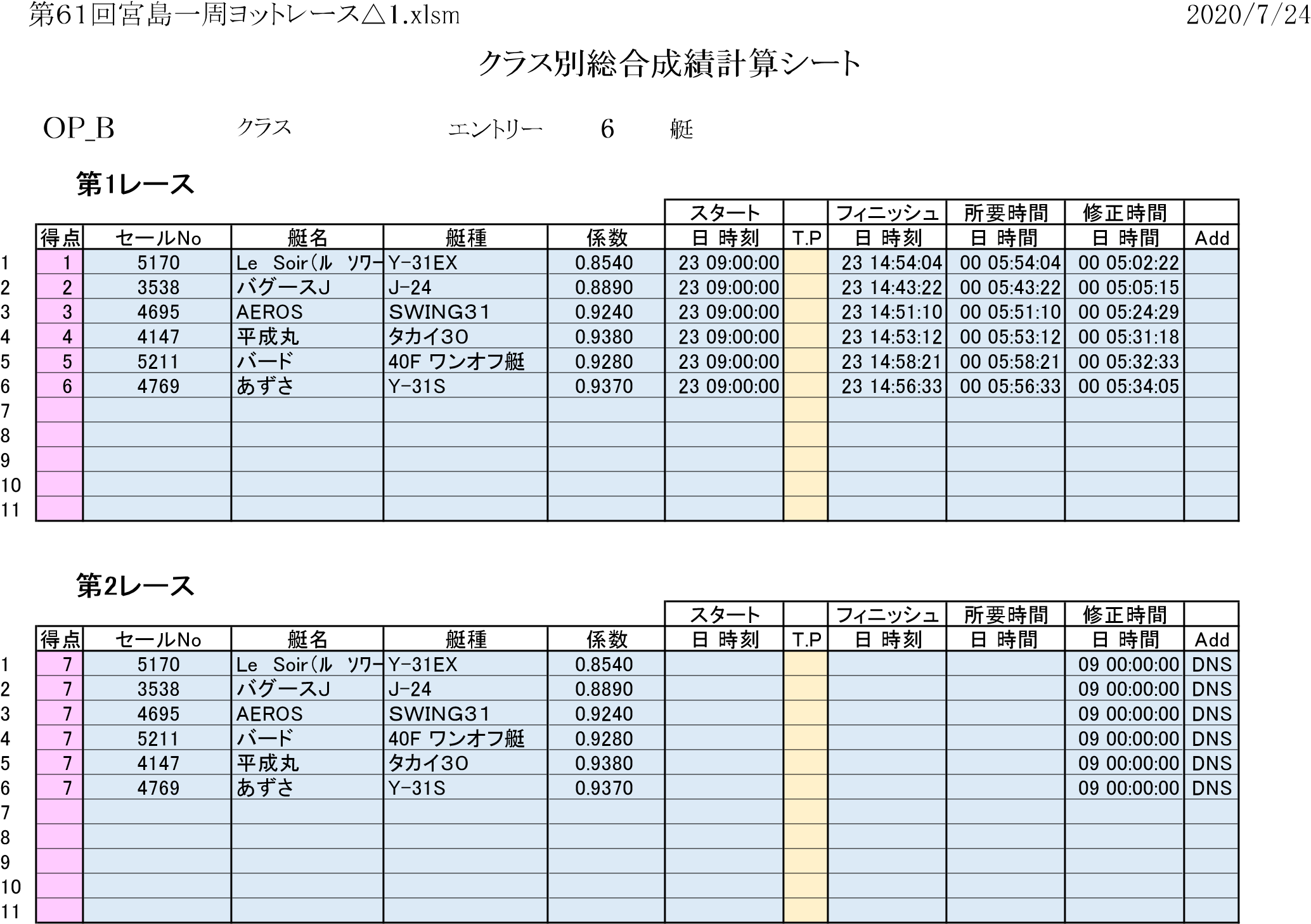 [備考] *1. 規則A8.1または規則A8.2により順位決定。 順位セールNo艇名艇種係数Ｒ１Ｒ２Ｒ３Ｒ４合計備考15170Le　Soir（ﾙ　ｿﾜｰY-31EX0.85401700823538バグースＪJ-240.88902700934695AEROSＳＷＩＮＧ３１0.924037001044147平成丸タカイ３０0.938047001155211バード40F ワンオフ艇0.928057001264769あずさY-31S0.93706700137891011